Домашнее задание на 23.04.Прочитать лекции. Выполнить задания. Лена пришлите конспекты ответов к вопросам к ГОСАМ.Лекционный материал по теме  «Эмоции»План:1. Понятие эмоций, их роль в жизни человека.2. Виды эмоций.3. Биологические основы эмоций.4. Влияние эмоций на поведение человека, эмоциональная жизнь личности.1. Понятие эмоций, их роль в жизни человека.  	На отдельные факты и явления, на все, что нас окружает, мы реагируем не бесстрастно, а относимся ко всему определенным образом. Радость, печаль, гнев, грусть, страх, удивление - все это разнообразные эмоции, выражающие наше отношение к действительности. Даже отдельные ощущения - цвет, вкус, запах - не бывают для нас безразличными. Ощущая, мы испытываем удовольствие или неудовольствие. Все мы в различные моменты своей жизни то радуемся, то огорчаемся, то негодуем или восхищаемся, кого-то любим, кого-то ненавидим и пр. К.Д. Ушинский подчеркивал: «Ничто - ни слова, ни мысли, ни даже поступки наши не выражают так ясно и верно нас самих и наши отношения к миру, как наши чувствования...» 	Термин «эмоция» (от лат. emovere - потрясаю, волную) означает неравнодушное отношение к различным событиям и ситуациям в жизни.  Эмоции проявляются внешне: в мимике, жестах, интонациях голоса, двигательных реакциях (экспрессия) и внутренне, т.е. в  физиологических явлениях: изменении дыхания, сердцебиения и пр. (импрессия).             Эмоциями мы называем переживания человека, сопровождающиеся чувствами приятного или неприятного,  удовольствия или неудовольствия, а также их разнообразными оттенками и сочетаниями. Удовольствие или неудовольствие – это простейшие эмоции. Более сложные представлены такими чувствами как радость, печаль, грусть,  гнев, страх.              Эмоции выражают субъективное состояние человека, связанные с его потребностями и мотивами. Эмоции тесно связаны с ощущениями и в переживаниях сливаются.  Например, вкусовые ощущения очень тесно слиты с эмоциями. Интересная, удачная мысль, творческая деятельность сопровождаются также эмоциями.  В эмоциях отражается физическое и психологическое состояние человека и его организма. Здоровый человек, у которого удовлетворены все основные жизненные потребности,  чувствует удовлетворённость; больной, а также человек, потребности которого не удовлетворяются, испытывает неудовлетворённость.  Удачно выполненное дело, порождает положительные эмоции, а неудачи сопровождаются неприятными эмоциональными переживаниями.              Значение эмоций в психической деятельности человека и становление его личности огромно. Они обогащают психику человека, яркость и разнообразие чувств делают его более интересным и для окружающих, и для самого себя. Богатство собственных переживаний помогает более глубоко и тонко понять происходящее, будь то произведение искусства – стихи, музыка, театр, или переживания других людей, или события, происходящие в мире.Какова роль эмоций?1) Эмоции позволяют  обобщенно отразить и оценить событие.2) Эмоции  сигнализируют нам о состоянии нашего организма (нервной системы) и других людей.  3) Эмоции защищают человека, предупреждая о реальной или мнимой опасности (эмоции страха, отвращения и др.). Эти эмоции (как и все другие) сохраняются в памяти и в определенной ситуации извлекаются из нее с целью выполнения защиты.4) Эмоции управляют нами, так как  являются внутренними регуляторами любой деятельности. 5) Эмоции могут нас мобилизовать на какие-то дела, поступки.6) Когда словесная информация плохо понимается, целесообразно использовать эмоциональную (взгляд, мимику, жесты ит.д.).         Эмоции есть и у животных, но у человека эмоциональная жизнь богаче и ярче.2. Виды эмоций.         У человека есть настроения, аффекты, чувства, страсти и стрессы.Настроение — это сравнительно слабо выраженное, долгое время сохраняющееся эмоциональное состояние, связанное или с общим физическим, или с психологическим самочувствием человека в данный период времени. Аффектом называется кратковременное и достаточно сильное эмоциональное переживание, бурно протекающее, затрагивающее основные физиологические процессы в организме и связанное с важными событиями в жизни человека, достижениями и упущениями, успехами и неудачами. Примеры аффектов: радость, гнев, печаль, страх. Чувства — это сложные соединения разнообразных настроений и аффектов, связанные у данного человека с различными, личностно существенными событиями в его жизни, с людьми и предметами, с видами деятельности.Иногда слово «чувство» употребляют в более широком значении, используя его как синоним понятия «эмоция». Но в более строгом,  научном смысле это слово обозначает те комплексы специфических эмоций, которые вызывают у человека значимые для него люди, события и предметы окружающей действительности, а также виды его занятий. Это и есть те эмоции, которыми обычно сопровождаются образы, представления и мысли людей и том, что их окружает и что с ними происходит.Страстью называется чрезмерно сильное, все подавляющее большинство, подчиняющее себе все остальные эмоции и желания, побуждающее человека помимо его воли к определенным действиям по отношению к предмету страсти. Эти эмоции с трудом управляются сознанием и мышлением человека, более того часто подчиняют их себе, делая поведение неразумным и фактически безвольным. Предметом страсти человека может стать какой-либо другой человек, какой-то определенный род или вид занятий, какая-либо жизненная цель, стремлению к которой чело век посвящает всю свою жизнь. Стрессом называется эмоциональное переживание, достигшее такой силы, что оно начинаем отрицательно сказываться на общем физическом состоянии, на психологических процессах и поведении.3. Биологические основы эмоций.Факт тесной связи эмоций с жизненными процессами указывает на природное происхождение,  по крайней мере  самых  простейших  эмоций. Во  всех  те  случаях, когда  жизнь  живого  существа замирает, частично или полностью утрачивается, мы, прежде всего, обнаруживаем, что исчезли ее внешние, эмоциональные проявления.  Физически больной человек становится апатичным, безразличным к тому, что происходит вокруг пего, т. е. бесчувственным. Он теряет способность эмоционально откликаться на внешние воздействия так, как при нормальном течении жизни. У всех высших животных и у человека есть в мозге структуры, тесно связанные с эмоциональной жизнью. Это так называемая лимбическая система, в которую входят скопления нервных клеток, расположенные под корой головного мозга, в непосредственной близости к его центру, управляющему основными органическими процессами; кровообращением, пищеварением, железами внутренней секреции. Отсюда тесная связь эмоций, как с сознанием человека, так и с состояниями его организма.Имея в виду важное жизненное значение эмоций, Ч. Дарвин предложил теорию, объясняющую происхождение и назначение тех органических изменений и движений, которые обычно coпровождают ярко выраженные эмоции. Эта теория получила название эволюционной. В ней естествоиспытатель обратил внимание на тот факт, что удовольствие и неудовольствие, радость, страх, гнев, печаль примерно одинаковым образом проявляются как у человека, так и у человекообразных обезьян.  Сопоставив факты, Дарвин пришел к следующим выводам о природе и роли эмоций в жизни.1. Эмоций выполняют в жизни человека важную приспособительную роль. Они настраивают его на определенные действия и, кроме того, это для него сигнал о том, как настроено и что намерено предпринять другое живое существо.2. Когда-то в процессе эволюции живых существ те органические и двигательные реакции, которые у них есть в настоящее время, были компонентами полноценных, развернутых практических приспособительных действий. Впоследствии их внешние компоненты сократились, но жизненная функция осталась прежней. Например, человек или животное в гневе оскаливают зубы, напрягают мышцы, как бы готовясь к нападению, у них учащается дыхание и пульс. Это сигнал: живое существо готово совершить акт агрессии.4. Влияние эмоций на поведение человека, эмоциональная жизнь личности.Поведение человека в значительной мере зависит от его эмоций, причем различные эмоции по-разному влияют на поведение. Есть так называемые стенические эмоции, которые повышают активность всех процессов в организме, и астенические эмоции, которые их тормозят. Стеническими, как правило, бывают положительные эмоции: удовлетворенность (удовольствие), радость, счастье, а астеническими — отрицательные: неудовольствие, горе, печаль. Рассмотрим каждый вид эмоций подробнее, включая настроение, аффект, чувство, страсть и стресс, в их влиянии на поведение человека.Настроение создаст определенный тонус организма, т. е. его общий настрой (отсюда название «настроение») на деятельность. Производительность и качество труда человека в хорошем, оптимистическом, настроении всегда выше, чем человека, настроенного пессимистически. Человек, настроенный оптимистически, всегда и внешне привлекательнее для окружающих, чем тот, у которого постоянно плохое настроение. С улыбающимся по - доброму человеком окружающие с большим желанием вступают в общение, чем с человеком, у которого недоброе лицо.Аффекты играют в жизни людей иную роль. Они способны моментально мобилизовать энергию и ресурсы организма для решения внезапно возникшей задачи или преодоления неожиданно появившегося препятствия. В этом состоит основная жизненная роль аффектов. В соответствующем эмоциональном состоянии человек иногда совершает такое, на что он обычно не способен. Мать, спасая ребенка, не чувствует боли, не думает об опасности для собственной жизни. Она — в состоянии аффекта. В такой момент расходуется масса энергии, причем очень неэкономно, и поэтому для продолжения нормальной деятельности организму обязательно нужен отдых. Аффекты часто играют и отрицательную роль, делают поведение человека бесконтрольным и даже опасным для окружающих.Еще более значительна, чем у настроений и аффектов, жизненная роль чувств. Они характеризуют человека как личность, достаточно устойчивы и обладают самостоятельной мотивирующей силой. Чувствами определяется отношение человека к окружающему миру, они же становятся нравственными регуляторами поступков и взаимоотношений людей. Воспитание человека с психологической точки зрения есть в значительной степени процесс формирования его благородных чувств, к которым относятся сочувствие, доброта и другие. Чувства человека, к сожалению, могут быть и низменными, например чувства зависти, злости, ненависти. В особый класс выделяются эстетические чувства, которые определяют отношение человека к миру прекрасного. Богатство и разнообразие человеческих чувств — хороший индикатор уровня его психологического развития.Страсти и стрессы в отличие от настроений, аффектов и чувств играют в жизни в основном отрицательную роль. Сильная страсть подавляет остальные чувства, потребности и интересы человека, делает его односторонне ограниченным в своих устремлениях, а стресс вообще разрушающе действует на психологию и поведение, на состояние здоровья. За последние несколько десятков лет получено немало убедительных доказательств этому. Известный американский практический психолог Д. Карнеги в своей весьма популярной книге «Как перестать беспокоиться и начать жить» пишет о том, что по современной медицинской статистике больше половины всех коек в больницах заняты людьми, страдающими эмоциональными расстройствами, что три четверти больных сердечно - сосудистыми, желудочными и эндокринными заболеваниями вполне могли бы вылечить сами себя, если бы научились управлять своими эмоциями.Эмоциональная жизнь личности. Совокупность настроений, аффектов, чувств и страстей человека образует его эмоциональную жизнь и такое индивидуальное качество, как эмоциональность. Это качество можно определять как склонность человека эмоционально реагировать на различные, затрагивающие его обстоятельства жизни, как его способность переживать разные по силе и качеству эмоции от настроений до страстей. Под эмоциональностью понимается также сила влияния эмоций на мышление и поведение.Рассуждая о чувствах человека, мы уже отмечали, что они могут быть примитивными и высокими. Что же такое высокие чувства? Это такие эмоции, которые в своей основе опираются на принятую человеком высшую мораль, на нравственные нормы и ценности поведения. Благородство чувств определяется не самим характером этих чувств, а целями и конечными результатами тех поступков, которые человек совершает под влиянием этих чувств. Если человек, случайно сделав для другого что-то хорошее, чувствует из-за этого радость, то такое чувство можно назвать благородным. Если у него, напротив, возникает сожаление по поводу того, что кому-то от его действий стало лучше, или, к примеру, чувство зависти от того, что кому-то хорошо, то такие эмоции благородными не назовешь.Высшие эмоции человека — это мотивы поведения, т. е. они способны побуждать и направлять человека, стимулировать его совершать определенные действия и поступки. Это в свое время ярко описал известный голландский философ и психолог Б. Спиноза. Природа людей, утверждал он, такова, что по большей части к тем, кому плохо, они чувствуют сострадание, а кому хорошо — завидуют.  Сострадание и зависть — трудно совместимые эмоции. Однако они, к сожалению, в жизни встречаются почти одинаково часто, делая порой людей эмоциональными двуликими янусами. Вместе с тем на протяжении веков великие и благородные умы человечества постоянно боролись и призывали к тому, чтобы исключить из жизни людей неблагородные чувства.РАЗДЕЛ IV. ЭМОЦИОНАЛЬНО-ВОЛЕВАЯ СФЕРА МУЗЫКАЛЬНОГО ИСКУССТВАЧувства – переживания субъективного отношения к объективному миру.Эмоции – форма переживания чувств. Существуют различные формы переживания чувств - эмоции, аффекты, настроения, стрессовые состояния и др. К видам чувств относят – нравственные, интеллектуальные и эстетические чувства /иногда их именуют высшими чувствами/. Музыкальное искусство в большинстве своем состоит и обращено к чувствам и эмоциям человека. Музыкальное произведение тогда волнует нас, когда возбуждает наши чувства, эмоции, настроения, страсти, заставляет переживать. При этом чувство может нести приятный, неприятный или смешанный оттенок \в процессе музыкальной деятельности – сочинения, исполнения, слушания \. Переживание чувств в форме эмоций, аффектов, настроений, стрессовых состояний, как правило, сопровождается более или менее заметными внешними проявлениями. К ним относятся выразительные движения лица, мимика, жестикуляция, позы, интонации и т.д. Можно выделить также следующие основные эмоциональные состояния: интерес, радость, наслаждение, удивление, страдание, гнев, отвращение, презрение, страх, стыд и др. Эмоции и чувства в музыкеВыражение эмоций и чувств средствами музыки имеет давнюю традицию, восходящую к учению об этосе (этос (обычай, нрав, характер) музыки – внутренний строй музыки и ее воздействие на человека.) и аффектах (фффект (душевное волнение, страсть) – бурная кратковременная эмоция) у древних греков. Согласно Аристотелю музыка воспроизводит движение, всякое же движение несет в себе энергию, содержащую определенные эстетические свойства. Подобное стремится к подобному и поэтому человек будет получать наслаждение от музыки в той мере, какой музыка способствует его характеру или настроению в данный момент. Для древних греков – Аристотеля, Платона, пифагорейцев – музыка была средством, которое уравновешивало внешнюю сторону протекания жизни с психологическим состоянием самого человека. В таком же ключе говорили о назначении и возможностях музыки сторонники теории аффектов, не без основания полагавшие, что музыка способна выразить все душевные страсти человека. От музыканта требовалось, чтобы для более сильного и убедительного воздействия на души слушателей он умел переживать передаваемые им аффекты. Так, знаменитый клависинист XVIII в. Филипп Эммануэль Бах отмечал, что «музыкант может тронуть сердце слушателя, только если сам он преисполнен переживаниями. Он должен сам находиться в состоянии аффекта, который хочет передать слушателям…». Исследователи аффектов устанавливали, при каких обстоятельствах надо использовать те или иные способы музыкального выражения, чтобы возбудить в слушателях ту или иную эмоцию. Примеры: А.Джами, Рамо, К.Закс, К.Штумпф – о консонансе и диссонансе. Кванц: тональный план, интервальный план, консонанс и диссонанс, обозначения темпа и характера произведения. Анализируя закономерности музыкальной выразительности с точки зрения теории аффектов, английский исследователь Дж.Хэррис отмечал, что выражаемая в музыке эмоция всегда связана с определенной идеей и, что сама идея несет в себе определенное настроение. «Цель музыки - возбуждать аффекты, которые могут соответствовать идее…». Дж.Хэррис высказал и такую мысль, что поэтический текст, давая направление музыкальному аффекту, увеличивает его силу и действия: «музыка и поэзия в отдельности никогда не дадут такого аффекта, который достигается при их объединении». В книге: Петрушин В.И. Музыкальная психология, на стр.267-270 приводится 27 модальностей эмоции с их отдельными признаками, употребляемыми в музыке и разработанные В.Г.Ражниковым. Например:1.РАДОСТНО – празднично, звонко, звучно, блестяще, бодро, игриво, бойко, ловко, ослепительно, лучисто, лучезарно, невесомо.2.ТОРЖЕСТВЕННО – величественно, триумфально, победно, призывно, величаво, важно, помпезно, грандиозно, значительно, роскошно, эффектно, открыто, озаренно, жизнерадостно и др.  (Их можно ксерокопировать и использовать в своей педагогической работе с учениками) Важность подобного словаря для развития эмоциональной сферы заключается в расширении сферы доступных эмоциональных переживаний. Согласно гипотезе английских лингвистов Сепира и Уорфа человек может отчетливо воспринимать и переживать только те объекты и чувства, для которых он имеет адекватное вербальное, словесное деление и название. Поэтому расширение вербального словаря одновременно поясняет и расширяет границы переживаемых чувств.Возможность музыканта выражать в музыкальном произведении большое разнообразие эмоциональных переживаний зависит впрямую от его внутренних способностей генерировать в своем собственном психическом аппарате эти переживания. Владение подобной психотехникой /термин К.С.Станиславского/ - есть важная составляющая профессионального багажа музыканта. Задание1  Дайте краткую характеристику основным эмоциональным состояниям и высшим чувствам.Настроение ___________________________________________________________________________________________________________________________________________________________________________________________Аффекты ___________________________________________________________________________________________________________________________________________________________________________________________Страсть ______________________________________________________________________________________________________________________________________________________________________________________________Стресс ___________________________________________________________________________________________________________________________________________________________________________________________Нравственные чувства_______________________________________________________________________________________________________________________________________________________________________________________________________________________________________________________Интеллектуальные чувства _________________________________________________________________________________________________________________________________________________________________________________________________________________________________________________Чувство иронии _______________________________________________________________________________________________________________________________________________________________________________________Сарказм ________________________________________________________________________________________________________________________________________________________________________________________________Эстетические чувства ________________________________________________________________________________________________________________________________________________________________________________________________________________________________________________________Задание 2.  Решение педагогических задач.Задача 1. Определите, к какой категории эмоциональных явлений (положительные и отрицательные эмоции, стенические и астенические эмоции, настроение, аффект, страсть, стресс) относится переживание, описанное в каждом случае. По каким признакам это можно установить?А. Получив в свои ворота гол, игроки стали неузнаваемы - куда девались их задор и одержимость.___________________________________________________________________________________________________________________________________________________________________________________________________________________________________________________________Б. Во время сдачи вступительного экзамена по математике сильный ученик, отличник, не может справиться с простенькой задачей. Говорит, что у него какое-то странное состояние: всё забыл._____________________________________________________________________________________________________________________________________________________________________________________________________________________________________В. Ученик 7 класса рассказывает, что когда он очень расстроен, то всегда всем начинает говорить грубости. Злоба так захватывает его, что он хочет её вылить на других. Из-за этого возникают ссоры, драки и прочие недоразумения. Позже он жалеет о случившемся и раскаивается. _________________________________________________________________________________________________________________________________________________________________________________________________________________________________________Г. Добросовестная и прилежная ученица была спрошена учителем. В это время в класс вошёл директор школы. Девочка растерялась и сразу замолчала. На наводящие вопросы отвечала сбивчиво. Создалось впечатление, что она не знает урока. После того, как директор вышел из класса, девочка бойко и уверенно ответила по всему тому материалу, который безуспешно пыталась воспроизвести ранее._________________________________________________________________________________________________________________________________________________________________________________________________________________________________________________________Д. При обучении прыжкам с парашютом некоторые новички не находят в себе сил покинуть борт самолёта. Иных только повторным приказом удаётся заставить сделать шаг за борт самолёта. Страх и волнение не оставляют их и тогда, когда шёлковый купол парашюта раскрывается над ними, они теряют способность воспринимать происходящее и не могут сделать ни одного разумного действия. Иногда такое состояние не преодолевается и приходится расставаться с мыслью о прыжках.___________________________________________________________________________________________________________________________________________________________________________________________________________________________________________________________________________________________________________________Задание 3.   Вам необходимо записать, что хорошего и что плохого связано у вас с эмоциями, выбрав для исследования любое чувство:«ЛЮБОВЬ», «Злость», «Радость», «Любовь», «Лень», «Страх» и др.  Время работы 2- 3 мин.Тест: “ВАШИ ЭМОЦИИ”.Я предлагаю вам узнать о себе в рисуночном тесте “Ваши эмоции”.Время работы 2 мин.                 Ключ к тесту.ПЕРВОЕ ЛИЦО - радость, ВТОРОЕ ЛИЦО - грусть, ТРЕТЬЕ ЛИЦО - злость и ЧЕТВЕРТОЕ - обида.                                                                                                                                                                                                                                                                                                                                                                                                                                                                 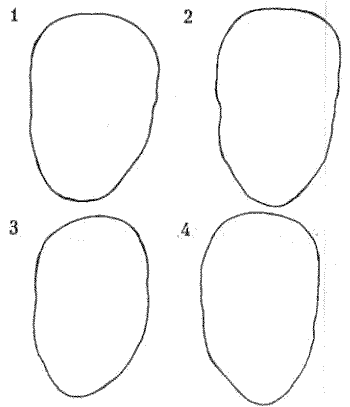 Тест «Склонность к стрессу»Цель: выявление склонности к стрессу Инструкция: на предложенные вопросы дай ответ «да» или «нет».1. Часто ли вам хочется плакать?2. Грызёте ли вы ногти, притопываете ли ногой, крутите ли волосы и т.п.?3. Вы нерешительны?4. Ощущаете ли вы, что вам не с кем поговорить?5. Часто ли вы раздражаетесь и замыкаетесь в себе?6. Едите ли вы, когда не испытываете голода? 7. Возникает ли у вас ощущение, что не можете справиться с чем-либо?8. Возникает ли у вас чувство, что вы вот-вот взорвётесь, часто ли впадаете в бешенство?9. Пьёте ли вы или курите, чтобы успокоиться?10. Страдаете ли вы бессонницей или плохим сном?11. Вы постоянно пребываете в мрачном настроении и с подозрением относитесь к намерениям окружающих?12. Вы недовольны собой?13. Вы утратили интерес к противоположному полу?Обработка данных: При обработке данных подсчитывается сумма положительных ответов. Если вы ответили утвердительно на пять и более вопросов, то ваша склонность к стрессу высокая. Ваши нервы находятся на пределе, вам нужно предпринять какие-то шаги с тем, чтобы исправить это положение. Возможно, вам даже следовало бы обратиться к врачу. Если ответили утвердительно менее чем на 5 вопросов, то склонность к стрессу низкая.ЭмоцияЕё пользаЕё вредЛЮБОВЬ 